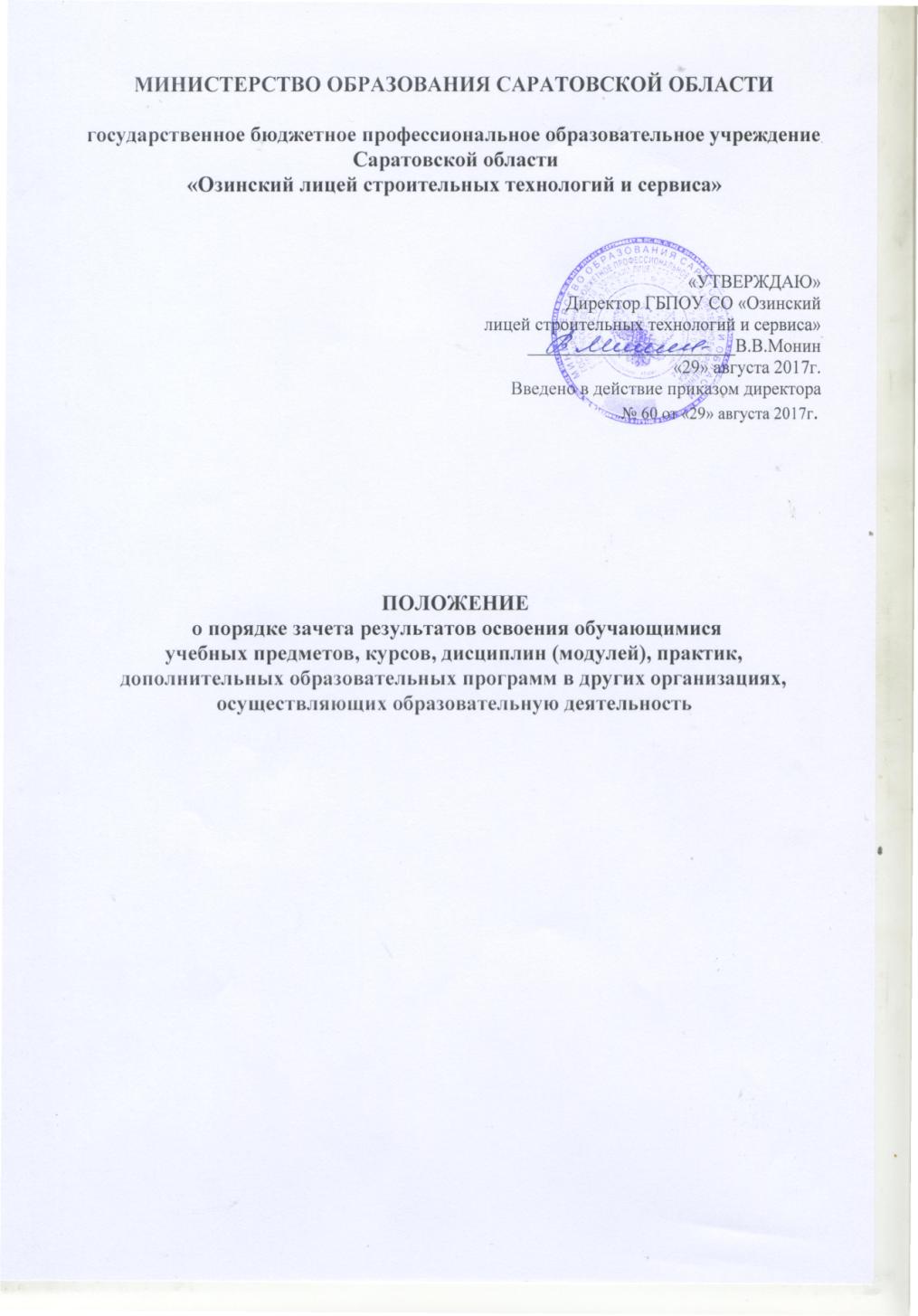 1. Общие положения Настоящий Порядок разработан с целью установления процедуры зачета результатов освоения студентами дисциплин (модулей), практики, дополнительных образовательных программ в других организациях, осуществляющих образовательную деятельность.  Порядок разработан в соответствии с Федеральным законом от 29.12.2012 № 273-ФЗ «Об образовании в Российской Федерации», приказом Минобрнауки России от 07.10.13. № 1122 «Об утверждении Порядка перевода из одной образовательной организации, реализующей основные профессиональные образовательные программы среднего профессионального образования, в другие образовательные организации, реализующей основные профессиональные образовательные программы среднего профессионального образования».  Настоящее Положение регламентирует порядок зачета результатов освоения в следующих случаях: при переходе студента с одной специальности на другую внутри колледжа; при переходе студента с одной формы обучения на другую; при приеме студента в порядке перевода из другого профессионального образовательного учреждения; при восстановлении лиц, ранее обучавшихся в колледже; при зачислении в число студентов на основании академической справки из другого профессионального образовательного учреждения; при поступлении в колледж для получения второго среднего профессионального образования. 2. Условия осуществления зачета результатов освоения дисциплин (модулей), практики Под зачетом результатов освоения понимается признание дисциплин (модулей), практики, дополнительных образовательных программ изученных студентом в других учреждениях, осуществляющих образовательную деятельность, а также полученных по ним оценок (зачетов) и их перенос в документы об освоении программы вновь получаемого среднего профессионального образования.  Основанием для зачета результатов освоения учебных дисциплин, модулей, практик является: диплом и приложение к диплому о среднем профессиональном образовании;аттестат о среднем общем образовании;академическая справка установленного образца;экзаменационные ведомости, зачетная книжка - для лиц, ранее обучавшихся в лицее;- заявление студента о зачете результатов освоения учебных дисциплин, модулей, практик (приложение 1.)  Зачет результатов освоения учебных дисциплин, модулей, практик осуществляется в пределах одного уровня образования.  Зачет результатов освоения учебных дисциплин, модулей, практик производится при следующих условиях: - идентичность наименования дисциплин, модулей, результаты освоения которых подлежат зачету (в случае расхождения наименований, для определения возможности зачета требуется представление краткой аннотации курса); - соответствие объема учебных часов зачитываемых дисциплин, модулей объему часов учебного плана по соответствующей основной профессиональной образовательной программе профессионального образовательного учреждения; - соответствие формы итогового и промежуточного контроля дисциплин, модулей, результаты освоения которых подлежат зачету, формам контроля учебного плана по соответствующей основной профессиональной образовательной программе профессионального образовательного учреждения; - период времени с момента выхода приказа об отчислении заявителя из профессионального образовательного учреждения, в котором он проходил обучение, до момента подачи заявления о зачете результатов освоения, не должен превышать 5 лет.  Решение о зачете результатов освоения освобождает студента от повторного изучения (прохождения) соответствующей дисциплины, модуля и/или практики и является одним из оснований для определения сокращенного срока освоения программы подготовки специалистов среднего звена. 3. Порядок зачета результатов освоения дисциплин, модулей, практики Решение о зачете результатов освоения дисциплин (модулей), практики принимается на заседаниях методических комиссий (далее – МК). зачету результатов освоения привлекаются преподаватели профильных дисциплин.  При решении вопроса о зачете результатов освоения дисциплин (модулей), практики рассматриваются следующие документы: - федеральный государственный образовательный стандарт по специальности среднего профессионального образования (далее - ФГОС); - диплом и приложение к диплому о среднем профессиональном образовании;- аттестат о среднем общем образовании; - академическая справка установленного образца; - экзаменационные ведомости, зачетная книжка - для лиц, ранее обучавшихся в образовательном учреждении; - заявление студента о зачете результатов освоения учебных дисциплин, модулей, практик. 3.3. На основе сравнительного анализа федерального государственного образовательного стандарта, действующих учебных планов, программ и фактически представленных документов МК принимает решение о возможности и условиях зачета результатов освоения дисциплин (модулей), практик. Решение МК комиссии оформляется протоколом (приложение 2). Зачет результатов освоения обязательной части программы подготовки специалистов среднего звена: - по дисциплинам общего гуманитарного и социально-экономического цикла, математического и общего естественнонаучного цикла и дисциплине профессионального цикла «Безопасность жизнедеятельности» в объеме, изученном студентом в исходном образовательном учреждении, осуществляющем образовательную деятельность; - по дисциплинам профессионального цикла, междисциплинарным курсам, профессиональным модулям проводится на основании аттестации в объеме часов, соответствующих учебному плану основной профессиональной образовательной программы. Зачет результатов освоения практик проводится в объеме, установленном учебным планом лицея. Курсовая работа зачитывается при условии совпадения наименования дисциплины, модуля, по которой она написана. В случае если существует отклонение в количестве аудиторных часов по дисциплине, методическая комиссия со студентом проводит собеседование, в ходе которого определяются возможности и условия зачета результатов освоения дисциплин.По результатам собеседования аттестационная комиссия может сделать вывод:- о соответствии уровня подготовки студента требованиям ФГОС по специальности, и возможности зачета результатов обучения с оценкой указанной в представленных документах; - о несоответствии уровня подготовки студента требованиям ФГОС по специальности, и невозможности зачета результатов обучения с оценкой указанной в представленных документах. При несовпадении формы контроля по дисциплине (зачет вместо экзамена) и при совпадении наименования, количества часов, студент пересдает ее на общих основаниях. Дисциплины, модули, по которым результаты освоения не были зачтены, включаются в индивидуальный план студента и должны быть сданы до окончания первого после зачисления семестра. Зачет результатов освоения студентом учебных дисциплин, модулей, практик оформляется приказом директора профессиональной образовательной организации в течение месяца после подачи заявления студента на обучение.  После выхода приказа дисциплины, модули, по которым результаты освоения зачтены, переносятся в зачетную книжку студента с указанием наименования дисциплины, количества часов и оценки с ссылкой на номер и дату приказ. Запись заверяется подписью председателя аттестационной комиссии. Заключительные положения Студенты освобождаются от повторного изучения дисциплин, модулей результаты освоения по которым были зачтены, и могут не посещать занятия по данным дисциплинам. Студент может отказаться от зачета результатов освоения дисциплин, модулей, практики.      В этом случае студент должен посещать все учебные занятия и выполнять все виды текущего, промежуточного и итогового контроля, предусмотренные учебным планом по данной дисциплине, модулю или пройти соответствующую практику. зачетную книжку и приложение к диплому выставляются оценки, полученные в период обучения в данном профессиональном образовательном учреждении. Если для получения диплома с отличием необходима повторная сдача экзамена с целью повышения положительной оценки, полученной при предыдущем образовании, то допуск и порядок пересдачи определяется Учебной частью по личному заявлению студента, но не более 5 предметов за весь период обучения Выписка из приказа о зачете результатов освоения дисциплин, модулей, практик хранится в личном деле студента. Приложение №1К положению о порядке зачета результатов освоения обучающимися учебных предметов, курсов, дисциплин (модулей), практик, дополнительных образовательных программ в других организациях, осуществляющих образовательную деятельностьДиректору ГБПОУ СО «Озинский лицей строительных технологий и сервиса»Ф.И.О.______________________________От _________________________________(ФИО студента)ЗАЯВЛЕНИЕПрошу Вас перезачесть оценки, полученные мною в период обучения в ___________________________________________________________________________________________________________________ ________________________________________________________________ с ______________________по _______________________________________________Приложение: академическая справка (аттестат и приложение к аттестату, диплом и приложение к диплому) за № …… выданнаяДата ………………………………..	подпись (ФИО)…………………………………………….Приложение №2К положению о порядке зачета результатов освоения обучающимися учебных предметов, курсов, дисциплин (модулей), практик, дополнительных образовательных программ в других организациях, осуществляющих образовательную деятельностьГБПОУ СО «Озинский лицей строительных технологий и сервиса»ПРОТОКОЛ заседания методической комиссии « __»   ___________20  г.№_________Председатель МК: должность – ФИО Члены МК: должность – ФИОдолжность – ФИО и т.д.Рассмотрев соответствие требований учебных планов, ФГОС СПО по специальности, профессии, наименование и общее количество академических часов, представленных в академической  справке  (аттеста и приложение к аттестату, диплом и приложение к диплому)  №____от  «  __»___________20 ___ г. для  зачета результатов освоения дисциплин, модулей  за 1 (2,3,4) курс(ы) обучения фамилия, имя, отчество студента,_____________________________(формы обучения) принимает следующее решение:2. Зачисление фамилия, имя, отчество студента на 1 (2,3,4) курс _____________формы обучения в соответствии с выполненным учебным планом считается возможным.3. Погасить академическую разницу до __________________________________Председатель МК	Ф.И.О.Члены МК	Ф.И.О.Студент ознакомлен «___» _________________20____г___________________________НаименованиеРешение одисциплиныСогласно ФГОС СПО поСогласно ФГОС СПО поСогласно ФГОС СПО поСогласно ФГОС СПО поСогласно академическойСогласно академическойСогласно академическойСогласно академическойзачетемодуляспециальности, профессииспециальности, профессииспециальности, профессиисправкесправкесправкерезультатовосвоенияОбщееОбщееОбщееФормаОбщееФормаколичествоколичествоколичествоаттестацииколичествоколичествоаттестацииаттестациичасовчасовчасовчасов